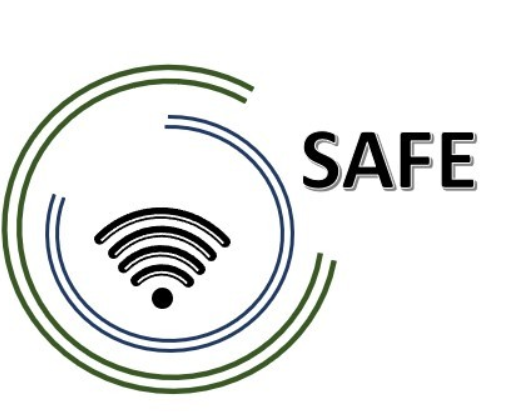 SEGUROEnfoques de streaming para Europa - Mejorar las competencias digitales mediante enfoques de streaming para que los centros escolares afronten los retos de COVID-19O3 Unterrichtsmaterialien Aspekt (3): Entorno de streaming Módulo 8Jennifer Schneider Título del proyecto:		Enfoques de streaming para Europa - Mejora de las competencias digitales mediante enfoques de streaming para que los centros escolares afronten los retos de COVID-19Acrónimo:	SAFENúmero de referencia:	2020-1-DE03-KA226-SCH-093590Socios del proyecto:	
P1Universidad 	de Paderborn (UPB), DE 
P2Ingenious 	Knowledge GmbH (IK), DE	P3TOMAS 	ROMOJARO (CEIP), ES 
P4KURZY 	s.r.o. (ZEBRA), CZMaterial didácticoAspecto (3): Entorno de streamingMódulo 8: Requisitos escolares sencillos: Requisitos técnicos y organizativos en la escuela y para los profesoresMatriz de resultados del aprendizaje (LOM)El propósito de esta información y estos gráficos es ilustrar cómo los resultados se alinean con los métodos de enseñanza y aprendizaje y las evaluaciones en el enfoque SAFE.Las siguientes metas y objetivos generales se centran con la LOM:Esta matriz de resultados de aprendizaje está diseñada para informar sobre el desarrollo de la estructura curricular para integrar los enfoques Streaming y eLearning en las escuelas. Centrarse en un enfoque basado en los resultados del aprendizaje facilita la adaptación de los recursos pedagógicos de iniciación. Esto permite adaptarse a valores culturales y sociales específicos y garantiza que se aborden los problemas locales y los temas necesarios dentro del enfoque SAFE.Matriz de resultados del aprendizaje SAFE para profesores y formadores en las escuelasMatriz de resultados del aprendizaje SAFE para profesores y formadores en las escuelasMatriz de resultados del aprendizaje SAFE para profesores y formadores en las escuelasMatriz de resultados del aprendizaje SAFE para profesores y formadores en las escuelasResultadoActividades de enseñanza y aprendizajeEvaluaciónTras haber realizado este curso, los participantes (profesores/formadores) serán capaces de:Se enseñará a los participantes (profesores/formadores) a lograr este resultado específico mediante las siguientes actividades de aprendizaje:Se evaluará la consecución de este resultado específico por parte de los participantes (profesores/formadores) mediante las siguientes tareas de evaluación:Los participantes conocen la plataforma de streaming Twitch.Conocen la plataforma y encuentran un canal que les interesa.Los participantes buscan un canal de su elección y debaten en la plataforma.De acuerdo con este entorno de flujo de material de aprendizaje, los participantes (profesores):Se enseña a los participantes (profesores) a lograr resultados específicos mediante las siguientes actividades de aprendizaje:En la siguiente tarea de evaluación se evalúa a los participantes (profesores) sobre su consecución del resultado específico:Los participantes se orientan en la plataforma de streaming Twitch y pueden ver una retransmisión en directo de su elección.Mientras ven un vídeo de su elección, pueden describir lo que ven, por qué creen que esa persona decidió transmitir sobre ese tema y si ellos mismos lo harían.Con la ayuda de estas preguntas, los participantes deben pensar para qué se utiliza la retransmisión en directo. Deben preguntarse si lo harían y argumentar su decisión. Los resultados deben debatirse.De acuerdo con este entorno de flujo de material de aprendizaje, los participantes (profesores):Se enseña a los participantes (profesores) a lograr resultados específicos mediante las siguientes actividades de aprendizaje:En la siguiente tarea de evaluación se evalúa a los participantes (profesores) sobre su consecución del resultado específico:Los participantes podrán reflexionar sobre las ventajas e inconvenientes de la retransmisión en directo en general y en la escuela.Rellenando dos tablas, pueden encontrar argumentos a favor y en contra. Los participantes aprenden a posicionarse.Las ventajas e inconvenientes deben debatirse y complementarse si es necesario.